                                    STAROSTWO POWIATOWE W PRUSZKOWIE 05-800 Pruszków, ul. Drzymały 30 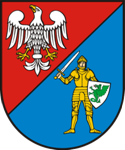      http://www.powiat.pruszkow.pl/                                     STAROSTWO POWIATOWE W PRUSZKOWIE 05-800 Pruszków, ul. Drzymały 30      http://www.powiat.pruszkow.pl/                                     STAROSTWO POWIATOWE W PRUSZKOWIE 05-800 Pruszków, ul. Drzymały 30      http://www.powiat.pruszkow.pl/ KARTA INFORMACYJNA KARTA INFORMACYJNA KARTA INFORMACYJNA Znak:  XXXX PROJEKTY STAŁEJ I CZASOWEJ ORGANIZACJI RUCHU Znak:  XXXX nazwa sprawy Komórka organizacyjna:  Wydział Inwestycji i Drogownictwa Komórka organizacyjna:  Wydział Inwestycji i Drogownictwa Komórka organizacyjna:  Wydział Inwestycji i Drogownictwa Wymagane dokumenty Wniosek o zatwierdzenie, zaopiniowanie projektu stałej lub czasowej organizacji ruchu. Załączniki: projekt organizacji ruchu w co najmniej dwóch egzemplarzach; opinia Policji (dla dróg powiatowych); opinia zarządcy drogi (dla dróg gminnych); inne dokumenty – na żądanie zarządzającego ruchem. (np.: profil podłużny lub przekrój poprzeczny drogi, dane o istniejącym lub prognozowanym natężeniu ruchu z uwzględnieniem struktury kierunkowej na skrzyżowaniach i struktury rodzajowej. Uwagi: W przypadku robót związanych z utrzymaniem drogi, niewymagających całkowitego zamknięcia jezdni dla ruchu pojazdów samochodowych, które wymagają zmian w organizacji ruchu wyłącznie w czasie wykonywania czynności, dopuszcza się możliwość przedstawienia projektu uproszczonego.  Miejsce złożenia dokumentów:  parter, Kancelaria  Miejsce złożenia dokumentów:  parter, Kancelaria  Miejsce złożenia dokumentów:  parter, Kancelaria  Termin załatwienia sprawy:           Do 1 miesiąca – sprawy wymagające postępowania wyjaśniającego.  Do 2 miesięcy – sprawy szczególnie skomplikowane. Termin załatwienia sprawy:           Do 1 miesiąca – sprawy wymagające postępowania wyjaśniającego.  Do 2 miesięcy – sprawy szczególnie skomplikowane. Termin załatwienia sprawy:           Do 1 miesiąca – sprawy wymagające postępowania wyjaśniającego.  Do 2 miesięcy – sprawy szczególnie skomplikowane. Sprawy prowadzą: Józef Damaziak tel. 22-738-15-59    jozef.damaziak@powiat.pruszkow.pl Sprawy prowadzą: Józef Damaziak tel. 22-738-15-59    jozef.damaziak@powiat.pruszkow.pl Sprawy prowadzą: Józef Damaziak tel. 22-738-15-59    jozef.damaziak@powiat.pruszkow.pl Ustawa z dnia 14 czerwca 1960 r. Kodeks postępowania administracyjnego  Ustawa z dnia 20 czerwca 1997 r. Prawo o ruchu drogowym  Ustawa z dnia 21 marca 1985 r. o drogach publicznych  Rozporządzenie Ministrów Infrastruktury oraz Spraw Wewnętrznych i Administracji z dnia 31 lipca 2002 r. w sprawie znaków i sygnałów drogowych  Rozporządzenie Ministra Transportu i Gospodarki Morskiej z dnia 2 marca 1999 r. w sprawie warunków technicznych, jakim powinny odpowiadać drogi publiczne i ich usytuowanie  Rozporządzenie Ministra Infrastruktury z dnia 23 września 2003 r. w sprawie szczegółowych warunków zarządzania ruchem na drogach oraz wykonywania nadzoru nad tym zarządzaniem  Ustawa z dnia 14 czerwca 1960 r. Kodeks postępowania administracyjnego  Ustawa z dnia 20 czerwca 1997 r. Prawo o ruchu drogowym  Ustawa z dnia 21 marca 1985 r. o drogach publicznych  Rozporządzenie Ministrów Infrastruktury oraz Spraw Wewnętrznych i Administracji z dnia 31 lipca 2002 r. w sprawie znaków i sygnałów drogowych  Rozporządzenie Ministra Transportu i Gospodarki Morskiej z dnia 2 marca 1999 r. w sprawie warunków technicznych, jakim powinny odpowiadać drogi publiczne i ich usytuowanie  Rozporządzenie Ministra Infrastruktury z dnia 23 września 2003 r. w sprawie szczegółowych warunków zarządzania ruchem na drogach oraz wykonywania nadzoru nad tym zarządzaniem  Ustawa z dnia 14 czerwca 1960 r. Kodeks postępowania administracyjnego  Ustawa z dnia 20 czerwca 1997 r. Prawo o ruchu drogowym  Ustawa z dnia 21 marca 1985 r. o drogach publicznych  Rozporządzenie Ministrów Infrastruktury oraz Spraw Wewnętrznych i Administracji z dnia 31 lipca 2002 r. w sprawie znaków i sygnałów drogowych  Rozporządzenie Ministra Transportu i Gospodarki Morskiej z dnia 2 marca 1999 r. w sprawie warunków technicznych, jakim powinny odpowiadać drogi publiczne i ich usytuowanie  Rozporządzenie Ministra Infrastruktury z dnia 23 września 2003 r. w sprawie szczegółowych warunków zarządzania ruchem na drogach oraz wykonywania nadzoru nad tym zarządzaniem  Formularze i wnioski do pobrania: 1_informacja o wypełnianiu wniosku_1 Formularze i wnioski do pobrania: 1_informacja o wypełnianiu wniosku_1 Formularze i wnioski do pobrania: 1_informacja o wypełnianiu wniosku_1 